NÁZEV PROJEKTU:  SPORTOVCI 	Jméno: _______________								Datum: _______________Sport a cvičení je důležitou součástí života. Proto se pokus v tomto týdnu hodně cvičit. Do tabulky si zaznamenávej, které sportovní aktivity jsi zvládl(a). Vyskákej (vycvič) si svoje jménoZacvič si s pomocí abecedy podle hlásek ve svém jméně, použij vzor abecedy, který najdeš na další stránce. Máš-li ve svém jméně písmenko s háčkem nebo čárkou, použij ho bez znaménka. Počítej si nahlas.POZOR! Než začneš cvičit, změř si počet tepů a dechů za 1 minutu. Totéž udělejhned po cvičení. Čísla zapiš do tabulky:Pozorování: Jaký jsi měl/a pocit při cvičení? Bylo pro tebe obtížné zároveň cvičit počítat nahlas? _____________________________________________________Líbila se ti hra? Zapojil/a jsi do ní i své sourozence nebo rodiče? _____________ _________________________________________________________________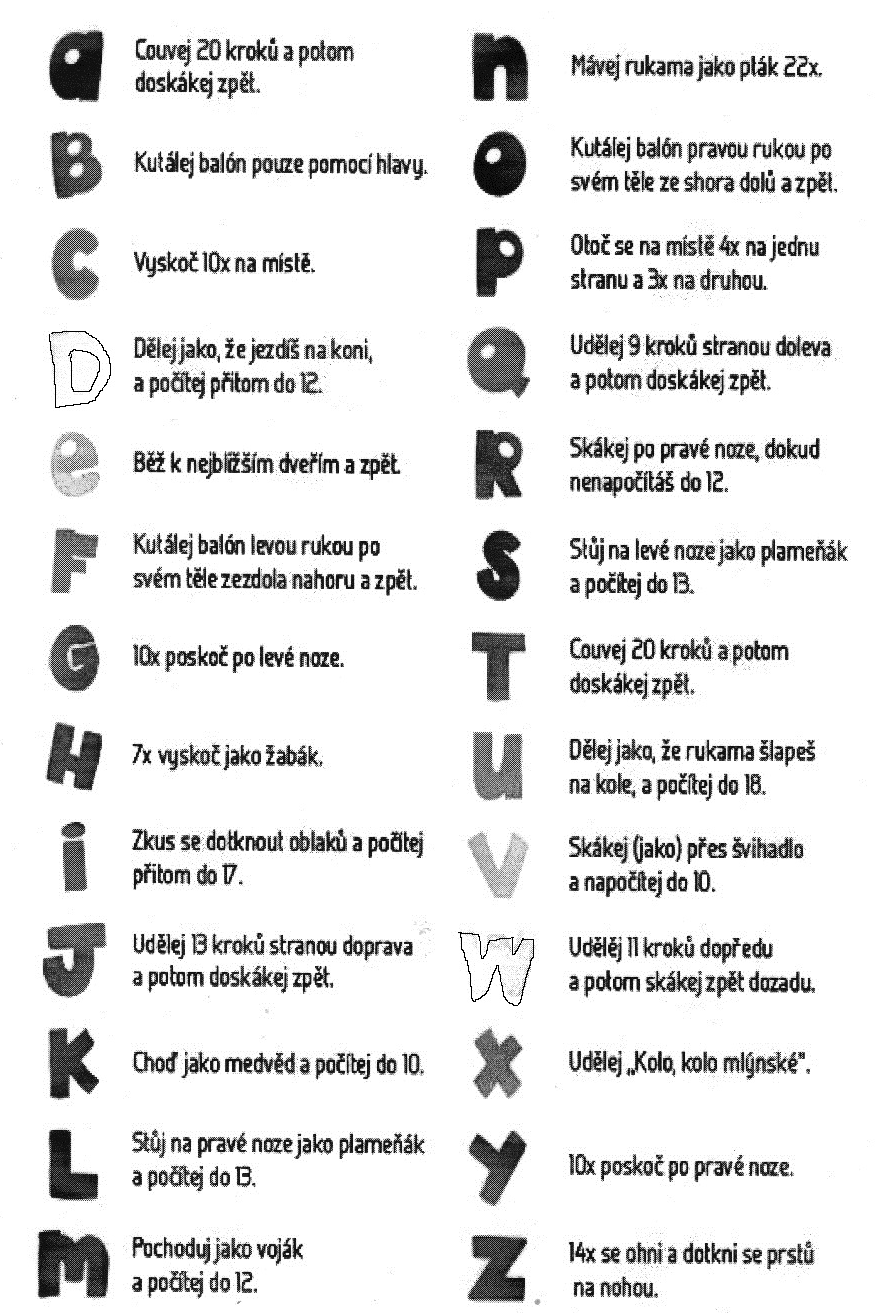 2. Vypočítej správně příklady a vylušti zakódované slovo.3. Vypočítej slovní úlohu.Na atletickém oválu na Velehradě se koná „Sportovní den“. Soutěží se v různýchdisciplínách. Běhu na 60m se účastní 18 dětí, skoku do dálky 35 dětí a hodukriketovým míčkem 42 dětí. Dospělých, kteří dohlíží na regulérní průběhsoutěže je o 6 méně než dětí v běhu na 60m. Kolik dětí soutěží? Kolik lidí celkem je na stadionu?________________________________________________________________________________________________________________________________________________________________________________________________________________________________________________________________________________________________________________________________________________________________________________________________4. Vybarvi podle zadání:5. Dokážeš rozluštit přesmyčky slov a přiřadit je ke správnému sportu?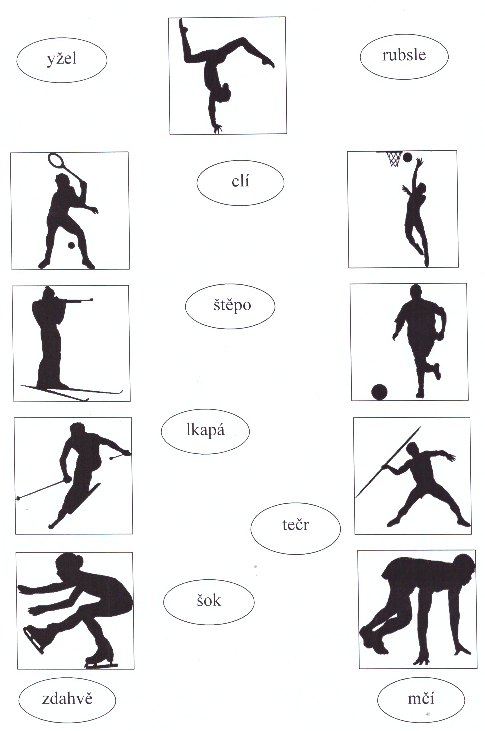 6. Doplň správné slovoPohyb je pro naše tělo a (55+36) _____________ důležitou součástí zdravého životního stylu. Pohybem dokážeme předcházet různým (87-13) ____________ a slouží nám zároveň jako prevence proti nadváze. Součástí pohybu je také (89+11) ____________, který rozdělujeme na (68-19) _______________, výkonnostní a vrcholový. Lidé sportují často rekreačně pro udržení své fyzické kondice a (44+55) ______________ ze života. A jaký je tvůj (98-57) _______________ sport?100 = sport, 99 = radosti, 41 = oblíbený, 91 = zdraví, 49 = rekreační, 74 = nemocem7. Doplň správně i, í, y, ýSportovec se musí poh_bovat obezřetně, aby se nezranil.Ob_vatelé ČR často sportují rekreačně.Kdo sportuje, b_vá velmi b_strý.Na atletické závody dorazili i sportovci z Přib_slavi.Ester Ledecká je naše nejznámější l_žařka.I když pokaždé nevyhraješ, tak nikdy nevzl_kej.Dorazil do cíle pomalu, jako hlem_žď.V Litom_šli i na Velehradě máme nadané sportovce.Martina Sáblíková se krásně sm_ká po ledě.Běhej opatrně, abys neklop_tl!Dobrý sportovec nikdy nezp_chne slávou.8. Co jsem?Jsem (660-60),          kterou (40:8),          když (28+31)            si (9x8).9. Přečti si sportovní pohádku a odpověz na otázky.Damián byl andílek neposeda, protože ani chvíli nevydržel v klidu. Hopsal na nebeském obláčku, jako na trampolíně. Když to viděli i ostatní andílci, hned se k němu přidávali. V nebi z toho bylo hotové pozdvižení. „Co je to tady za rámus? Copak takto se chovají andělé?“ přišel je napomenout nejváženější anděl. Všichni okamžitě zmlkli a přestali hopsat. „Ať se to už nikdy neopakuje!“ řekl se zdviženým prstem a pak odešel.Malí andílci chvíli jen tak tiše seděli, ale pak dostal Damián další nápad. Načechral obláček tak, aby byl co nejvyšší, a pak do té obláčkové hromádky s rozběhem skočil. Když okolo letěl jiný obláček, napadlo ho, že by na něj mohl přeskočit. Vyčkal na správný okamžik. Když byl obláček nejblíž, tak se pořádně odrazil a skočil. Povedlo se! To byla teprve ta pravá zábava.Damián byl tak rozdováděný, že nevěděl, kdy přestat. A tak se stalo, že se okolo prohnal vítr a obláček Damiánovi odfoukl dřív, než na něm stačil přistát. Andílek ztratil pevné nebe pod nohama a padal dolů. Dopadl přímo na zem, naštěstí do měkkého. Ocitl se totiž na sportovním stadionu, přímo na žíněnce pro skok do výšky. Pořadatelé se divili, že jim další závodník spadl přímo z nebe, ale nechtěli zdržovat, tak mu na záda přesně mezi křídla připnuli startovací číslo a poslali ho na rozběh k novému skoku přes laťku.Andílek byl nadšený. Nic podobného v nebi není, a tak byl ve svém živlu. Ani nemusel používat křídla, aby vyhrál. Po vítězství ve skoku do výšky se přesunul na běžeckou dráhu. Dobře se díval, jak si sportovci klekají do startovních bloků, a při dalším rozběhu se postavil na start. Po výstřelu ze startovní pistole vystřelil jako raketa a do cíle doběhl jako první. Pak házel koulí i oštěpem, skákal do dálky i o tyči, běhal přes překážky a vyzkoušel si snad všechny atletické disciplíny.Celý den si náramně užil, ale když se začalo stmívat, nadešel čas vrátit se zpátky do nebe. Od té doby ho na žádném stadionu nikdo nikdy neviděl. Na zemi ale po Damiánovi zůstaly rekordy, které se teď sportovci snaží postupně překonávat.Poznal/a jsi druh sportu, o kterém se v pohádce vypráví?V jakých disciplínách Damián soutěžil? _________________________________________________________________________________________________________________________________________________Které sportovní náčiní v pohádce najdeš?______________________________________________________________________________________________________________________10. Najdeš ukrytá slova ve větách?Okolo mlýna vede cyklistická stezka. ___________________________Dívky chlapcům říkaly, že to není pravda. ________________________Rodiče vyřešili spor tří sourozenců. ____________________________Gymnastka provedla švih a dlouho se tak udržela na hrazdě. ______________Stará čarodějnice v pohádce O Šípkové Růžence pukla vzteky. ____________Rozkošné koťátko běhalo po dvoře. ______________________O Štěpánovi se mluví jen dobře. _________________________Kolemjdoucí lidé spěchali do práce. ________________Některé příklady v písemné práci jsou těžké. _____________________11. Uhodneš název této zvláštní hry?Myslíš si, že bez ledové plochy si hokej nezahraješ? O opaku by tě přesvědčilaJihoafrické republika. I obyvatelé této horké části zeměkoule ho totiž hrají, i kdyžpo svém. Stačilo jen poupravit pravidla klasického ledního hokeje. A jak ho tedyhrají, když nemají led?V bazénu pod vodou, bez dresu a v plavkách!Puk musí být těžší, aby se udržel na dně, a posouvá se pomocí speciálníhoposunovadla. Pak už jen zadržet dech na delší dobu, což není žádný med.Každopádně Afričané jsou v tom experti a dokonce inspirovali touto svou hrou iNový Zéland a Austrálii.Jak se podle tebe tato hra jmenuje? _______________________________						(Název si zkus vymyslet podle svého.)12. Rozluštíš větu správně?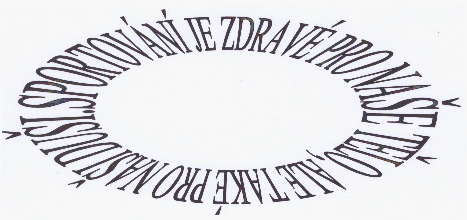 _________________________________________________________________	_____________________________________________				 									      KRÁSNÝ TÝDENpondělíúterýstředačtvrtekpátekběhklikyskákání přes švihadlodřepyprotahováníjízda na kole???legenda: √ - splněno			10 × - počet opakování	     X- nesplněno			20 min. – délka sportováníPočet dechů/1 min. před cvičením:Počet dechů/1 min. po cvičení:Počet tepů/1 min. před cvičením:Počet tepů/1 min. po cvičení:49 : 7 =54 : 9 =64 : 8 =28 : 7 =12 : 6 =40 : 5 =0 : 6 =25 : 5 =36 : 4 =27 : 9 =8OZde napiš tajenku:Nakresli tvoje oblíbené.6PZde napiš tajenku:Nakresli tvoje oblíbené.2TZde napiš tajenku:Nakresli tvoje oblíbené.5ÁZde napiš tajenku:Nakresli tvoje oblíbené.9NZde napiš tajenku:Nakresli tvoje oblíbené.7SZde napiš tajenku:Nakresli tvoje oblíbené.4RZde napiš tajenku:Nakresli tvoje oblíbené.3ÍZde napiš tajenku:Nakresli tvoje oblíbené.0VZde napiš tajenku:Nakresli tvoje oblíbené.Ten, ta, to. PODSTATNÁ JMÉNAvybarvi červeněTen, ta, to. PODSTATNÁ JMÉNAvybarvi červeněJaký, jaká, jaké?PŘÍDAVNÁ JMÉNAvybarvi žlutěJaký, jaká, jaké?PŘÍDAVNÁ JMÉNAvybarvi žlutěCo dělá?SLOVESAvybarvi zeleněbrankasnaží sepřesnéběžectvrdýhbitátrénujesportovectrefuje sešvihadlojezdímíčcvičírychlébojuje555 - rostlina6 - roztrhneš56 - máš zlost81 – zaběhat600 - věc5 - potřebuješ59 - máš chuť72 – zaskákat459 - zvíře4 - spíš61 - nemáš čas63 – lehnout338 - člověk8 - jíš57 - musíš jít54 – odjetTady mě můžeš namalovat.